Publish Your Self AssessmentYou will now attach and/or embed your self-assessment to the bottom of the blog post with the artifact you have chosen. You may choose to make this post private or public. After placing your artifact on a blog post, follow the instructions below.Categories - Self-AssessmentTags - Now tag your post using the tag that corresponds to the competency that you have written about. You can choose more than one. Please use lower case letters and be exact.#creativethinkingcc#communicationcc#criticalthinkingcc#socialresponsibilitycc#personalidentitycc#personalawarenessccUse the Add Document button located at the top of your post page and embed your self-assessment at the bottom of your blog post.Publish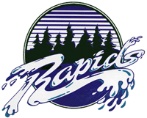 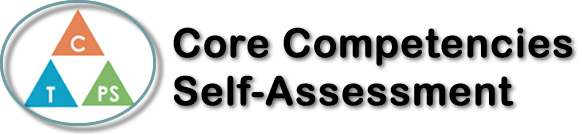 Name: Nicholas Barrero-Pinzon Date:  January 12, 2018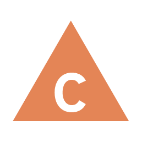 How does the artifact you selected demonstrate strengths & growth in the communication competency?In what ways might you further develop your communication competency?Self-ReflectionDescribe how the artifact you selected shows your strengths & growth in specific core competencies. The prompt questions on the left - or other self-assessment activities you may have done - may guide your reflection process.For this project, I demonstrated my strength and growth in the thinking competencies by generating ideas, questions and answers, then further developing and investigating them. I generated, investigated, and developed my ideas, questions, and answers by analyzing 3 different pieces of literature, and making connections to my personal life. For this assignment, I was able to do a stronger more in-depth analysis of the pieces of literature and generate, investigate, and develop stronger ideas, questions, and answers, and make stronger connections this time, compared to the last assignment that I did.Next time when I do a project, I will improve my strength and grow further in the thinking competencies. In order to do so, then I should try and generate, investigate, and develop stronger ideas, questions, answers, and connections. I can do this by analyzing more pieces of literature and doing a stronger, even more in-depth analysis that can help me to generate, investigate and develop stronger ideas, questions, answers, and connections.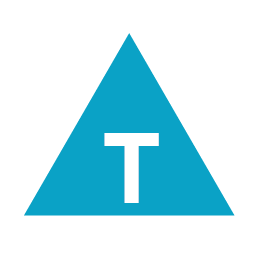 How does the artifact you selected demonstrate strengths & growth in the thinking competencies?In what ways might you further develop your thinking competencies?Self-ReflectionDescribe how the artifact you selected shows your strengths & growth in specific core competencies. The prompt questions on the left - or other self-assessment activities you may have done - may guide your reflection process.For this project, I demonstrated my strength and growth in the thinking competencies by generating ideas, questions and answers, then further developing and investigating them. I generated, investigated, and developed my ideas, questions, and answers by analyzing 3 different pieces of literature, and making connections to my personal life. For this assignment, I was able to do a stronger more in-depth analysis of the pieces of literature and generate, investigate, and develop stronger ideas, questions, and answers, and make stronger connections this time, compared to the last assignment that I did.Next time when I do a project, I will improve my strength and grow further in the thinking competencies. In order to do so, then I should try and generate, investigate, and develop stronger ideas, questions, answers, and connections. I can do this by analyzing more pieces of literature and doing a stronger, even more in-depth analysis that can help me to generate, investigate and develop stronger ideas, questions, answers, and connections.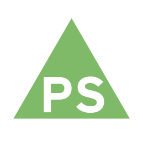 How does the artifact you selected demonstrate strengths & growth in the personal & social competencies?In what ways might you further develop your personal & social competencies?Self-ReflectionDescribe how the artifact you selected shows your strengths & growth in specific core competencies. The prompt questions on the left - or other self-assessment activities you may have done - may guide your reflection process.For this project, I demonstrated my strength and growth in the thinking competencies by generating ideas, questions and answers, then further developing and investigating them. I generated, investigated, and developed my ideas, questions, and answers by analyzing 3 different pieces of literature, and making connections to my personal life. For this assignment, I was able to do a stronger more in-depth analysis of the pieces of literature and generate, investigate, and develop stronger ideas, questions, and answers, and make stronger connections this time, compared to the last assignment that I did.Next time when I do a project, I will improve my strength and grow further in the thinking competencies. In order to do so, then I should try and generate, investigate, and develop stronger ideas, questions, answers, and connections. I can do this by analyzing more pieces of literature and doing a stronger, even more in-depth analysis that can help me to generate, investigate and develop stronger ideas, questions, answers, and connections.